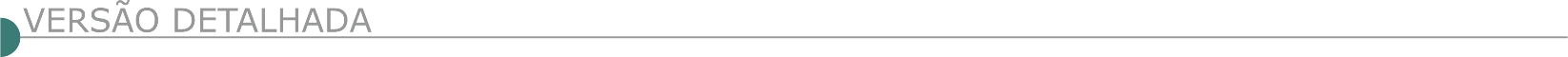 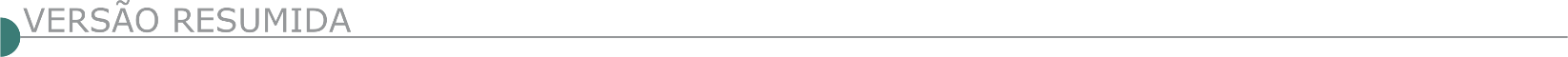  SERVIÇO AUTÔNOMO DE AGUA E ESGOTO DE PASSOS-MG - TOMADA DE PREÇOS 016/2020 O Serviço Autônomo de Agua e Esgoto fará realizar licitação, nos termos da Lei 8.666/93, na modalidade Tomada de Preços tipo menor preço por item, visando à locação de máquina retroescavadeira para prestação de serviços diversos. Prazo para cadastro: até as 15h do dia 11/09/2020. Prazo para recebimento de documentação e propostas: dia 16/09/2020 até ás 13:00h. Abertura dos envelopes de documentação: dia 16/09/2020 às 13:30h. O Edital encontra-se à disposição na sede do SAAE à Praça Monsenhor Messias Bragança, 131, centro, no horário de 12:00 as 17:00. Telefone: 35-3529- 4256. Email angelabp58@hotmail.com.  PREFEITURA MUNICIPAL DE ALMENARA/MG – TOMADA DE PREÇOS N° 010/2020 Comunica que abrirá Tomada de Preços n° 010/2020, TIPO: menor preço global, com o objeto: Contratação de empresa especializada para fornecimento e implantação de sinalização semafórica (semáforo) no município de Almenara/MG, conforme termo de referência, memorial descritivo e demais anexos. A data de abertura será dia 10/09/2020 às 08h na sede da Prefeitura Municipal, Pça. Dr. Hélio Rocha Guimarães, nº 27, Centro - CEP: 39.900-000. O Edital poderá ser obtido através do e-mail licitapma@hotmail.com e estará publicado no site da Prefeitura http://www.almenara.mg.gov.br/. Maiores informações no e-mail acima ou pelo telefone (33)37211360. PREFEITURA MUNICIPAL DE BAEPENDI – MG - TOMADA DE PREÇOS Nº 4/2020 PROCESSO LICITATÓRIO 0144/2020 Objeto: Contratação de empresa para realização de obras em estradas rurais com pavimentação em blocos intertravados 16 faces no bairro rural Rego D' água no município de Baependi - MG, conforme Contrato de Repasse nº 892833/1067305-30/2019/MAPA/CAIXA, que entre si celebram a União Federal, por intermédio do Ministério da Agricultura, Pecuária e Abastecimento, representado pela Caixa Econômica Federal e o Município de Baependi. Recebimento dos envelopes dia: 15/09/2020 às 09h30min - Abertura dos envelopes de habilitação: 15/09/2020 às 10h00min - Abertura das propostas: 23/09/2020 às 10h00min. Edital e informações complementares pelo telefone (35) 3343-2375; e-mail licitacoes@baependi.mg.gov.br; site: www.baependi.mg.gov.br.  PREFEITURA MUNICIPAL DE CACHOEIRA DE PAJEÚ/MG AVISO DE LICITAÇÕES - TP 008/2020 E TP 009/2020A Prefeitura Municipal de Cachoeira de Pajeú/MG, torna público a realização de licitações nas modalidades: TOMADA DE PREÇOS 008/2020, tipo menor preço GLOBAL, sendo o objeto a Contratação de empresa para realização de obra de construção de Ponte sobre o Ribeirão São Francisco no Povoado Marcela Neste Município, conforme projeto e especificações contidas no Edital, cujos envelopes de habilitação e propostas deverão ser entregues até às 09:00 horas do dia 16 (dezesseis) de setembro de 2020.TOMADA DE PREÇOS 009/2020Tipo menor preço GLOBAL, sendo objeto a Contratação de empresa para realização de obra de construção de cobertura em telha metálica e instalações elétricas no Clube Jerônimo Ribeiro na Sede do Município, conforme projeto e especificações contidas no Edital, cujos envelopes de habilitação e propostas deverão ser entregues até às 10:30 (dez horas e trinta minutos) do dia 16 (dezesseis) de setembro de 2020. Maiores informações, bem como Editais completos, junto a Prefeitura Municipal de Cachoeira de Pajeú/MG, com sede na Rua Afonso Pena, 14 - Centro, pelo telefone (33) 3754-1200, e-mail licitacaopmcp@yahoo.com.br ou site www.cachoeiradepajeu.mg.gov.br.  PREFEITURA MUNICIPAL DE CACHOEIRA DA PRATA-MG. T.P 05/2020 Aviso de Licitação. Torna público que fará realizar Processo Licitatório nº 042/2020, na modalidade Tomada de Preços nº 05/2020, tendo como objeto contratação de empresa especializada para execução de obras de implantação nova etapa (ampliação operacional) 4° vala do aterro sanitário de cachoeira da prata/MG, que será realizado no dia 14/09/2020, às 09h00min. Informações pelo e-mail: licitacao@cachoeiradaprata.mg.gov.br.  PREFEITURA MUNICIPAL DE CAMPOS GERAIS –MG - TOMADA DE PREÇOS Nº 5/2020 MENOR PREÇO GLOBAL PROCESSO LICITATÓRIO Nº 60/2020 O Mun. de Campos Gerais-MG, torna público Proc. Licitatório nº 60/2020, Tomada de Preços 05/2020, tipo menor preço global por execução indireta, para reforma do Clube da Melhor Idade, estimada em R$ 41.336,04. Protocolo dos envelopes até o dia 11/09/2020 as 13:00, na Sec. Mun. de Compras e Licitações a R. N. Sra. do Carmo, 131, centro, nesta. Informações 35 38531436/2713, edital http://www.camposgerais.mg.gov.br.  PREFEITURA MUNICIPAL DE CAPITÓLIO/MG - TOMADA DE PREÇOS N. º 22/2020CNPJ nº. 16.726.028/0001-40, torna público através da Presid. CPL, Edilson Antônio de Oliveira, que se acha aberto o Procedimento Licitatório nº.120/2020, do tipo menor preço global, objetivando a contratação de empresa especializada para execução de obra de reforma do Galpão da Praia Artificial Domingos Gonçalves Machado, obra de conservação do bem inventariado SN-07. Devendo os Envelopes contendo Documentação Habilitação (Envelope 01) e Proposta Comercial (Envelope 02) serem entregues na Seção de Licitação, até às 09:00 horas do dia 15/09/2020, sendo que o Envelope 01 referente à Habilitação será aberto às 09:30 horas do dia 15/09/2020, no mesmo local. Informações através do telefone (37)33730300 ou www.capitolio.mg.gov.br.  PREFEITURA MUNICIPAL DE CONSELHEIRO LAFAIETE/MG CANCELAMENTO DE SESSÃO DA TOMADA DE PREÇO Nº 005/2020 A Prefeitura Municipal de Conselheiro Lafaiete torna público o cancelamento da sessão do 27/08/2020 às 09h:30min, devido a retificação do edital da Tomada de Preço, tipo Técnica e Preço, cujo objeto é a contratação de empresa especializada na execução de obras de engenharia e/ou arquitetura para execução da obra de restauração, requalificação e modernização das instalações da Casa de Cultura Gabriela Mendonça, no Município de Conselheiro Lafaiete, conforme projetos, quantitativos e condições contidos nos Anexos I e II, integrantes do Edital. Esclarecimentos pelo telefone (31) 3769-2533. PREFEITURA MUNICIPAL DE COROACI-MG– EXTRATO DO EDITAL - PROCESSO LICITATÓRIO 0046/2020, TOMADA DE PREÇOS N.º 008/2020A P.M. de Coroaci-MG, torna público que realizar. Objeto: Contratação de empresa para prestação de serviços de pavimentação em vias públicas, de acordo com o contrato de repasse n.º 82.1737/2015, Processo n.º 1024453-39, da União por intermédio do Ministério das Cidades e o Município de Coroaci-MG. Entrega dos Envelopes e Abertura da Sessão dia 11 de setembro de 2020 as 09hs00min. Informações pelo (33) 9-8841-0331 e/ou E-mail: licitacaocoroaci2017@gmail.com, em horário comercial, retirada do Edital pelo site: www.coroaci.mg.gov.br.  PREFEITURA MUNICIPAL DE CÓRREGO FUNDO/MG AVISO DE LICITAÇÃO – PRC 068/2020 TOMADA DE PREÇO Nº 04/20. Protocolo até 14/09/20 às 12:30hs. Sessão Oficial dia 14/09/20 às 13:00. Objeto: Execução de obra de pavimentação asfáltica em CBUQ na Rua da Comunheira, Córrego Fundo/MG. O Edital poderá ser retirado no site www.corregofundo.mg.gov.br ou retirado na sede da Prefeitura Municipal. Informações pelo telefone (37) 3322-9202. PREFEITURA MUNICIPAL DE CRISTAIS PROC. LICIT: 68/2020 TOMADA DE PREÇO Nº 009/2020Objeto: contratação de empresa para revitalização da escola municipal João de Assis Campos, para atender às necessidades do Município de Cristais/MG, critério de aceitabilidade: menor preço global, com abertura das propostas no dia 09/09/2020 às 8h. na Sede desta Prefeitura, situada à Pç. Cel. Joaquim Luiz da Costa Maia, nº 01, Centro. Mattheus Henrique Rogana – Presidente da CPL (e-mail: licitacao@cristais.mg.gov.br; telefone (35)3835-2202). Data: 25 de agosto de 2020. PROC. LICIT: 69/2020 TOMADA DE PREÇO Nº 010/2020Objeto: contratação de empresa para revitalização do CEMEI José Onofre dos Santos, para atender às necessidades do Município de Cristais/MG, critério de aceitabilidade: menor preço global, com abertura das propostas no dia 09/09/2020 às 10h. na Sede desta Prefeitura, situada à Pç. Cel. Joaquim Luiz da Costa Maia, nº 01, Centro. Mattheus Henrique Rogana – Presidente da CPL (e-mail: licitacao@cristais.mg.gov.br; telefone (35)3835-2202). Data: 25 de agosto de 2020. O Município de Cristais/MG torna público o Proc. Licit: 70/2020 TOMADA DE PREÇO Nº 011/2020Objeto: contratação de empresa para revitalização da quadra poliesportiva municipal do bairro morro do Eduardo, conforme convênio nº 139/2020, critério de aceitabilidade: menor preço global, com abertura das propostas no dia 09/09/2020 às 13h. na Sede desta Prefeitura, situada à Pç. Cel. Joaquim Luiz da Costa Maia, nº 01, Centro. Mattheus Henrique Rogana – Presidente da CPL (e-mail: licitacao@cristais.mg.gov.br; telefone (35)3835- 2202). Data: 25 de agosto de 2020. PROC. LICIT: 71/2020 TOMADA DE PREÇO Nº 012/2020Objeto: contratação de empresa para revitalização da quadra poliesportiva municipal do bairro vila Madalena, conforme convênio nº 139/2020, critério de aceitabilidade: menor preço global, com abertura das propostas no dia 09/09/2020 às 15h. na Sede desta Prefeitura, situada à Pç. Cel. Joaquim Luiz da Costa Maia, nº 01, Centro. Mattheus Henrique Rogana – Presidente da CPL (e-mail: licitacao@cristais.mg.gov.br; telefone (35)3835- 2202). Data: 25 de agosto de 2020. PREFEITURA MUNICIPAL DE ENGENHEIRO NAVARRO - TOMADA DE PREÇOS Nº 5/2020 PROCESSO LICITATÓRIO 45/20. Tomada de Preços 05/20. Objeto: Contratação de empresa especializada para execução de obra de recapeamento asfáltico em trecho das ruas Lagoinha e Nascimento Caldeira do município de Engenheiro Navarro - Mg. Sessão dia 14/09/20 ás 09:30.TOMADA DE PREÇOS Nº 6/2020 PROCESSO LICITATÓRIO 46/20. TOMADA DE PREÇOS 06/20Objeto: Contratação de empresa especializada para execução de obra de construção de muro em bloco de concreto aparente na pista de vaquejada no município de Engenheiro Navarro - Mg. Sessão dia 14/09/20 às 11:00 h. Edital disponível no site www.engenheironavarro.mg.gov.br.  PREFEITURA MUNICIPAL DE ESTIVA-MG -AVISO DE TOMADA DE PREÇOS: 11/2020, PRC Nº 132/2020 Dia:11/09/2020, às 09:00hs. Tipo: Empreitada por preço Unitário.Visita:08/09/2020 ás 11:00hs. Objeto: Contratação de Empresa Especializada para execução de Calçamento em Diversos Trechos de Vias Urbanas e Rurais do Município de Estiva/MG. Info:(035)3462-1122.SITE: www.estiva.mg.gov.br.   PREFEITURA MUNICIPAL DE IBIÁ/MG – TOMADA DE PREÇOS Nº 011/2020 A Prefeitura Municipal de Ibiá-MG torna público que, no dia 11/09/2020 às 08:30 horas, realizará licitação na modalidade TOMADA DE PREÇOS nº 011/2020 para a contratação de empresa especializada para execução de Pavimentação asfáltica de ruas no perímetro urbano e no Distrito do Quilombo, Município de Ibiá-MG, incluindo materiais e mão de obra, de acordo com as especificações técnicas previstas no projeto básico e documentos de suporte para a contratação. A aquisição do edital será feita através do site www.ibia.mg.gov.br - Maiores informações pelo telefone (34)3631-5754. PREFEITURA MUNICIPAL DE ITAÚNA-MG TOMADA DE PREÇOS 024/2020A Prefeitura de Itaúna torna público o processo licitatório 303/2020, na modalidade Tomada de Preços nº 024/2020. Abertura para o dia 15/09/2020 às 08h30. Objeto: Contratação de empresa especializada para execução de reforma com cobertura metálica para a área de recreação na Escola Municipal Dona Cota, situada à Rua Vó Almira, nº 358, bairro Morada Nova, Itaúna/MG, com recursos do Convênio nº 1261000548/2020/SEE, celebrado entre a Secretaria de Estado de Educação e o Município de Itaúna. A íntegra do Edital e seus anexos estarão disponíveis no site www.itauna.mg.gov.br - www.itauna.mg.gov.br no dia 25/08/2020.  PREFEITURA MUNICIPAL DE JAÍBA/MG AVISO DE LICITAÇÃO PROCESSO Nº 089/2020 PREGÃO PRESENCIAL Nº 024/2020Torna público para conhecimento dos interessados que realizará no dia 11/09/2020 as 08:00 h, em sua sede na Avenida João Teixeira Filho, Nº 335, Centro Comunitário - Jaíba/MG. Licitação na modalidade de Pregão Presencial, do Tipo Menor Preço global por lote, tendo como Objeto Contratação de empresa especializada em prestação de serviços de Sinalização Estratigráfica horizontal , para atender as necessidades da Secretaria Municipal de Obras do Município de Jaíba/MG, Conforme especificações constantes do Edital e seus anexos, DISPONIVEL NO SITE WWW.JAIBA.MG.GOV.BR, esclarecimentos poderão ser obtidos através do e-mail licitacoes@jaiba.mg.gov.br, ou no setor de Licitações pelo telefone (38) 3833-1590, de segunda a sexta-feira de 08:00 as 12:00 hs, nos dias úteis, Jaíba/MG. PREFEITURA MUNICIPAL DE LAGOA GRANDE – MG. PROCESSO LICITATÓRIO Nº 098/2020 – TOMADA DE PREÇOS Nº 017/2020Objeto: Contratação de empresa especializada para execução dos serviços de construção de redes de iluminação pública, na Avenida Antônio Mariano de Castro Filho (Orla da Lagoa) no Município de Lagoa Grande/MG, conforme descrito no projeto básico/termo de referência, especificações e planilhas anexas ao edital. Data da abertura: 11/09/2020 ás 08:30 horas. Maiores informações e o edital completo poderão ser obtidos com a presidente da CPL. Tel.: (034) 3816- 2900 ou pelo e-mail: licitacao.lagoagrande@hotmail.com.  PREFEITURA MUNICIPAL DE LAVRAS/MG RETIFICAÇÃO - NOVA DATA DO PROCESSO LICITATÓRIO N° 162/2020 TOMADA DE PREÇO N° 07/2020. Menor preço global. Contratação de empresa especializada em serviço de engenharia com fornecimento de mão de obra e material para reforma e ampliação da unidade de saúde localizado na Comunidade Serrinha. Data de Apresentação de Envelopes e Julgamento: 09h00min do dia 14/09/2020. O Edital encontra-se na sede da Prefeitura Municipal, à Av. Dr. Sylvio Menicucci, nº 1575, Bairro Presidente Kennedy ou pelo site www.lavras.mg.gov.br. Telefax: (35)3694-4021.  PREFEITURA MUNICIPAL DE MADRE DE DEUS DE MINAS – PROC. LICIT. 041/2020 – TOMADA DE PREÇO Nº:006/2020 Torna público que realizará no 17 de setembro de 2020, ás 09:00 hs o processo licitatório com objetivo Contratação de empresa para prestação de serviços de execução de Ponte no Ribeirão do Chaves na Zona Rural de Madre de Deus de Minas. Visita Técnica e emissão do CRC até dia 11 de setembro de 2020 ás 12:00 horas. Os respectivos anexos, informações e esclarecimentos necessários estarão disponíveis até o dia de realização do Pregão Presencial junto ao Setor de Licitações do Município ou através do e-mail: licitacaomadrededeusdeminas@gmail.com e telefone (32) 3338 1299. PREFEITURA MUNICIPAL DE MORRO DO PILAR/MG, RETIFICAÇÃO TOMADA DE PREÇOS 020/2020Torna público para conhecimento dos interessados a Retificação da Tomada de Preços n° 020/2020, cujo objeto é a contratação de empresa especializada para reforma do Centro de Saúde do Município de Morro do Pilar. Onde se lê abertura 26/08/2020 as 09:00, leia se abertura dia 10/09/2020 as 09:00. As informações poderão ser prestadas pelo telefone (31) 38665162 ou através do e-mail licitacao@morrodopilar.mg.gov.br.  PREFEITURA MUNICIPAL DE NOVA SERRANA. ADITIVO DE PRAZO. TOMADA DE PREÇOS Nº 001/2019, PROCESSO LICITATÓRIO Nº 062/2019Objeto: Execução de cacimbas, cercamento de nascentes, regularização de estradas rurais, implantação de curvas de nível e medições de vazões no Município de Nova Serrana-MG. Contrato nº 058/2019. Prorrogação da vigência por mais 12 (doze) meses a partir de 270 (duzentos e setenta) a partir de 20/08/2020, prorrogando referido contrato para 19/08/2021. Fund. Legal: Lei 8.666/93.  PREFEITURA MUNICIPAL DE ORATÓRIOS PROCESSO LICITATÓRIO Nº: 103/2020Tomada de Preços autuada sob o nº: 010/2020. Através da CPL, nos termos Lei Federal nº. 8.666/93 e suas alterações, bem como demais condições fixadas neste edital, faz tornar público que irá realizar licitação, na forma presencial, no dia 14/09/2020. Sessão com início às 09:00 h – Objeto: CONTRATAÇÃO DE EMPRESA ESPECIALIZADA EM EXECUÇÃO DE OBRAS DE MEIO FIO E SARJETA NA RUA AFRANIO CONTARINI, nos critérios e condições contidas no Edital. O Edital poderá ser solicitado pelo e-mail: licitacao@oratorios.mg.gov.br ou ser retirado no site – www.oratorios.mg.gov.br. Informações: (31)3876-9101- 3876-9195, com a C.P.L. no horário de 13:00 as 16:00.PROCESSO LICITATÓRIO Nº 096/2020 – TOMADA DE PREÇOS 008/2020A Comissão Permanente de Licitação da Prefeitura Municipal de Oratórios, nos termos da Lei 8.666/93, torna público, para conhecimento dos interessados, que o processo, que tem como objeto a contratação de empresa especializada em execução de obra de calçamento e pavimentação de vias urbanas, será revogado. Salienta-se que maiores informações podem ser solicitadas pelo e-mail: licitacao@oratorios.mg.gov.br e no site www.oratorios.mg.gov.br. Informações (31) 3876-9195 e (31) 3876-9101 com a CPL no horário de 13h às 16h.  PREFEITURA MUNICIPAL DE PARAISÓPOLIS - AVISO DE LICITAÇÃO TOMADA DE PREÇOS Nº 9/2020 O Município de Paraisópolis torna pública a Tomada de Preços nº 09/2020, cujo Edital se encontra no site: www.paraisopolis.mg.gov.br. Objeto: contratação de empresa de engenharia para execução de obras de pavimentação em bloquetes do entorno do galpão industrial de propriedade do Município, situado na Rua dos Trabalhadores, s/nº, Distrito Industrial, zona urbana, deste município. Abertura da documentação e propostas: Dia 11/09/2020 às 08:30 horas, na Sala de Licitações da Prefeitura sita à Praça do Centenário, nº 103, centro, Paraisópolis/MG. Informações: (35) 3651-1500. PREFEITURA MUNICIPAL DE POMPÉU PROCESSO LICITATÓRIO 080/2020– CONCORRÊNCIA PÚBLICA 016/2020. Objeto: Contratação de empresa para reforma da Praça Carlos Eloi/ cinema, Tipo “Menor Preço”, critério de julgamento “Menor Preço Global”. Data da abertura:29/09/2020 às 08:30h.Informações:Tel: (37) 3523 1000, ramal 211.O edital poderá ser obtido no e-mail: editaislicitacao@pompeu.mg.gov.br ou site www.pompeu.mg.gov.br.  PREFEITURA MUNICIPAL DE POUSO ALEGRE – MG TOMADA DE PREÇOS Nº 10/2020 PROCESSO ADMINISTRATIVO Nº 145/2020  “CONTRATAÇÃO DE EMPRESA ESPECIALIZADA NA IMPLANTAÇÃO E MANUTENÇÃO DO SISTEMA DE BOMBAS DA PREFEITURA MUNICIPAL DE POUSO ALEGRE”. A sessão pública será realizada no dia 11 (onze) de setembro de 2020 as 09h00min.Valor estimado da obra: R$ 729.163,24(setecentos e vinte e nove mil, cento e sessenta e três reais e vinte e quatro centavos). O edital e seus anexos poderão ser consultados e obtidos gratuitamente em dias úteis e em horário comercial mediante a apresentação de PEN DRIVE, para cópia do arquivo e no site da prefeitura www.pousoalegre.mg.gov.br, na aba “Edital de Licitação”. Mais informações: (35) 3449-4023 ou e-mail: editaispmpa@gmail.com.  PREFEITURA MUNICIPAL DE RIO DOCE-MG, TOMADA DE PREÇOS Nº. 003/2020A Prefeitura Municipal de Rio Doce, pessoa jurídica de direito público, com sede nesta cidade à Rua Antônio da Conceição Saraiva, Nº. 19 – Centro – CEP: 35.442-000, inscrito no CNPJ sob o Nº. 18.316.265/0001-69, torna público que realizará licitação na modalidade TOMADA DE PREÇOS Nº. 003/2020contratação de empresa para execução de obra de complementação de pavimentação e drenagem pluvial de vias públicas na comunidade do Jorge, em atendimento ao convênio nº 1491000324/2019, celebrado com o estado de minas gerais. O edital na íntegra poderá ser obtido no site www.riodoce.mg.gov.br. Maiores informações poderão ser obtidas na sede da Prefeitura Municipal de Rio Doce, Rua Antônio da Conceição Saraiva, Nº. 19 – Centro – CEP: 35.442-000, fone/fax (0xx31-3883- 5235/5242). Rio Doce, 25 de agosto de 2020 PREFEITURA MUNICIPAL DE SOLEDADE DE MINAS-MG EXTRATO DE PUBLICAÇÃO DE EDITAL PROCESSO LICITATÓRIO Nº 55/2020 - TOMADA DE PREÇO Nº 09/2020 – EDITAL Nº 43/2020 Objeto: Contratação de empresa em regime de empreitada global para execução de serviços de pavimentação em bloquetes sextavado de trechos da estrada rural do bairro Sorocaba, conforme projeto, planilha orçamentária e demais anexos desse edital, incluindo todo o fornecimento de materiais, mão-de-obra, e.p.i. e equipamentos necessários à conclusão do objeto, em atendimento ao contrato de financiamento formalizado entre a caixa econômica federal e o município de soledade de minas, celebrado sob o nº 0535499-57/2019/caixa (finisa). Entrega dos 02 (dois) envelopes marcado para o dia 11/09/2020 até às 10:00h. Abertura dos Envelopes da Documentação marcado para o dia: 11/09/2020 às 10:30h. Maiores informações poderão ser obtidas de segunda a quinta feira, das 12:00 às 17:00 e na sexta-feira, das 11:00 às 16:00 horas na sede da Prefeitura Municipal de Soledade de Minas e/ou pelo telefone: (35) 3333 1100. Soledade de Minas, 24 de julho de 2020.  PREFEITURA MUNICIPAL DE TAQUARAÇU DE MINAS/MG. TOMADA DE PREÇOS Nº 12/2020 E OUTROS.Aviso de Licitação. Tomada de Preços nº 12/2020. O Município de Taquaraçu de Minas, por intermédio da Secretaria Municipal de Obras, torna público que às 09:30 horas do dia 10 de setembro de 2020, fará realizar Licitação na modalidade Tomada de Preços nº 12/2020 - Processo Licitatório nº 044/2020, do tipo Menor Preço, para a Contratação de Empresa Especializada em Engenharia, para Execução de Calçamento em Bloquete, em trecho da Rua João de Deus Gomes - Acesso ao Novo Horizonte, no Município de Taquaraçu de Minas/MG. O Edital e seus anexos encontram-se à disposição dos interessados no site do Município, no endereço: www.taquaracudeminas.mg.gov.br, ou poderá ser solicitado pelo e-mail: licitacao.taquarac@gmail.com. Informações complementares: Rua Dr. Tancredo Neves, 225, Centro, ou pelo telefone: (31) 3684-1434. Taquaraçu de Minas/MG, 25/08/2020. Antônio de Assis Filho - Secretário Municipal de Obras.  TOMADA DE PREÇOS Nº 13/2020. O Município de Taquaraçu de Minas, por intermédio da Secretaria Municipal de Obras, torna público que às 09:30 horas do dia 11 de setembro de 2020, fará realizar Licitação na modalidade Tomada de Preços nº 13/2020 - Processo Licitatório nº 045/2020, do tipo Menor Preço, para a Contratação de Empresa Especializada em Engenharia, para Execução de Calçamento em Pedra Poliédrica, em Trecho da Estrada da Localidade Ferreira - Coordenadas: 23K 642751 7823452, no Município de Taquaraçu de Minas/MG. O Edital e seus anexos encontram-se à disposição dos interessados no site do Município, no endereço: www.taquaracudeminas.mg.gov.br, ou poderá ser solicitado pelo e-mail: licitacao.taquarac@gmail.com. Informações complementares: Rua Dr. Tancredo Neves, 225, Centro, ou pelo telefone: (31) 3684-1434. Taquaraçu de Minas/MG, 25/08/2020. Antônio de Assis Filho - Secretário Municipal de ObrasTOMADA DE PREÇOS Nº 14/2020. O Município de Taquaraçu de Minas, por intermédio da Secretaria Municipal de Obras, torna público que às 14:00 horas do dia 11 de setembro de 2020, fará realizar Licitação na modalidade Tomada de Preços nº 14/2020 - Processo Licitatório nº 046/2020, do tipo Menor Preço, para a Contratação de Empresa Especializada em Engenharia, para Execução de Calçamento em Pedra Poliédrica, em Trecho da Estrada de Acesso à Localidade Casas Velhas - Coordenadas: 23K 631579 7818835, no Município de Taquaraçu de Minas/MG. O Edital e seus anexos encontram-se à disposição dos interessados no site do Município, no endereço: www.taquaracudeminas.mg.gov.br, ou poderá ser solicitado pelo e-mail: licitacao.taquarac@gmail.com. Informações complementares: Rua Dr. Tancredo Neves, 225, Centro, ou pelo telefone: (31) 3684-1434. Taquaraçu de Minas/ MG, 25/08/2020. Antônio de Assis Filho - Secretário Municipal de Obras. TOMADA DE PREÇOS Nº 15/2020. O Município de Taquaraçu de Minas, por intermédio da Secretaria Municipal de Obras, torna público que às 09:30 horas do dia 14 de setembro de 2020, fará realizar Licitação na modalidade Tomada de Preços nº 15/2020 - Processo Licitatório nº 047/2020, do tipo Menor Preço, para a Contratação de Empresa Especializada em Engenharia, para Execução de Calçamento em Pedra Poliédrica, em Trecho da Estrada de Acesso a Jaboticatubas - Localidade Lajes - Coordenadas: 23º13.013’s 43º 44.501, no Município de Taquaraçu de Minas/ MG. O Edital e seus anexos encontram-se à disposição dos interessados no site do Município, no endereço: www.taquaracudeminas. mg.gov.br, ou poderá ser solicitado pelo e-mail: licitacao.taquarac@gmail.com. Informações complementares: Rua Dr. Tancredo Neves, 225, Centro, ou pelo telefone: (31) 3684-1434.  PREFEITURA MUNICIPAL TRÊS PONTAS AVISO DE LICITAÇÃO CONCORRÊNCIA Nº 20/2020 Menor preço Processo nº 1432/2020 A Prefeitura Municipal de Três Pontas - MG, através da Comissão Permanente de Licitação, torna pública a abertura de procedimento licitatório na modalidade Concorrência, do tipo MENOR PREÇO, para Contratação de Empresa para Prestação de Serviços de Pavimentação Asfáltica tipo CBUQ em Trecho da Estrada Municipal Prefeito Glimaldo Paiva - acesso ao Quilombo Nossa Senhora D'Ajuda, vinculado ao Contrato de Repasse n.º 893398/2019 - Operação n.º 1069858-72/2019, celebrado entre a Prefeitura Municipal de Três Pontas e o Ministério da Agricultura, Pecuária e Abastecimento. O Edital completo e seus anexos poderão ser retirados gratuitamente no sítio www.trespontas.mg.gov.br, ou ainda obtidos junto à Comissão Permanente de Licitação, mediante requerimento onde conste os dados do solicitante, no horário compreendido das 8 (oito) às 17 (dezessete) horas, de segunda à sexta-feira, e recolhimento do valor relativo à cópia reprográfica, correspondentes ao valor de R$ 0,30 (trinta centavos) por lauda, mediante pagamento de boleto bancário emitido pela Divisão de Tributação. A abertura dos envelopes será realizada pela Comissão Permanente de Licitação do Município, no dia 28 de setembro de 2020, às 09 horas, na sala da Divisão de Licitações e Contratos. T R ÊSAVISO DE LICITAÇÃO CONCORRÊNCIA Nº 21/2020 Processo nº 1435/2020 A Prefeitura Municipal de Três Pontas - MG, através da Comissão Permanente de Licitação, torna pública a abertura de procedimento licitatório na modalidade Concorrência, do tipo MENOR PREÇO, para Contratação de Empresa para Prestação de Serviços de Recapeamento de Vias Urbana e Drenagem na Avenida Nossa Senhora D'Ajuda, no Município de Três Pontas/MG, vinculado ao Contrato de Repasse n.º 884581/2019 - Operação n.º 1065323-89/2019, celebrado entre a Prefeitura Municipal de Três Pontas e o Ministério do Desenvolvimento Regional. O Edital completo e seus anexos poderão ser retirados gratuitamente no sítio www.trespontas.mg.gov.br, ou ainda obtidos junto à Comissão Permanente de Licitação, mediante requerimento onde conste os dados do solicitante, no horário compreendido das 8 (oito) às 17 (dezessete) horas, de segunda à sexta-feira, e recolhimento do valor relativo à cópia reprográfica, correspondentes ao valor de R$ 0,30 (trinta centavos) por lauda, mediante pagamento de boleto bancário emitido pela Divisão de Tributação. A abertura dos envelopes será realizada pela Comissão Permanente de Licitação do Município, no dia 28 de setembro de 2020, às 14 horas, na sala da Divisão de Licitações e Contratos. PREFEITURA MUNICIPAL DE TURVOLÂNDIA / MG - AVISOS DE LICITAÇÃO TOMADA DE PREÇOS Nº 7/2020 PROCESSO LICITATÓRIO Nº 155/2020 O Município de Turvolândia Estado de Minas Gerais, através de sua Comissão Permanente de Licitação, torna público para o conhecimento dos interessados, que receberá até o dia 21 de Setembro de 2020 às 09:00. No serviço de Protocolo Geral da Prefeitura, no endereço Praça Dom Otávio, nº. 240 - Centro - Turvolândia/MG, envelopes de habilitação e proposta de preço da licitação acima mencionada, para Contratação de empresa de construção civil para realização de serviços em regime de empreitada global para construção de abrigo para passageiros de transporte público no Município de Turvolândia/MG. Mais informações pelo telefone (35) 3242 1174 pelo E-mail licitaturvolandia@hotmail.com e pelo Site www.turvolandia.mg.gov.br. TOMADA DE PREÇOS Nº 8/2020 Processo Licitatório nº 156/2020 - O Município de Turvolândia Estado de Minas Gerais, através de sua Comissão Permanente de Licitação, torna público para o conhecimento dos interessados, que receberá até o dia 21 de Setembro de 2020 às 13:00 hs. No serviço de Protocolo Geral da Prefeitura, no endereço Praça Dom Otávio, nº. 240 - Centro - Turvolândia/MG, envelopes de habilitação e proposta de preço da licitação acima mencionada, para Contratação de empresa de construção civil para realização de serviços em regime de empreitada global para construção de praça com paisagismo no bairro Campestre no Município de Turvolândia/MG. Mais informações pelo telefone (35) 3242 1174 pelo E-mail licitaturvolandia@hotmail.com e pelo Site www.turvolandia.mg.gov.br.  PREFEITURA MUNICIPAL DE VIÇOSA – EDITAL DE TOMADA DE PREÇO Nº 19/2020 - PROCESSO ADMINISTRATIVO Nº 2214/2020. O Município de Viçosa torna pública a realização de licitação, na modalidade Tomada de Preço nº 19/2020, do tipo menor preço, sob o regime de empreitada por preço global, para contratação de empresa especializada em engenharia ou arquitetura e urbanismo para serviço de revitalização da Via Permanente da antiga Ferrovia Leopoldina , trecho Viçosa-Cajuri (KM 381-KM 374) , no município de Viçosa-MG, conforme solicitação da Secretaria Municipal de Obras e Serviços Urbanos, da Prefeitura Municipal de Viçosa. A data de entrega dos envelopes nº 01- documentação e nº 02- proposta comercial será até às 09h00min do dia 14 de setembro de 2020, no Protocolo Geral da Prefeitura, cito à Rua Gomes Barbosa, n° 803, Centro, CEP: 36.570.101, Viçosa-MG. Permite-se apresentação do Certificado de Registro Cadastral do SICAF / MPOG e CAGEF / SEPLAD. O Edital pode ser retirado através do site www.vicosa.mg.gov.br.  CONSÓRCIO PÚBLICO PARA O DESENVOLVIMENTO DO ALTO PARAOPEBA/MG - PREGÃO ELETRÔNICO Nº 3/2020Objeto: Objeto: Pregão Eletrônico - O objeto da presente licitação é a escolha da proposta mais vantajosa contratação de empresa especializada em mão de obra para execução de serviços de instalação, retirada e substituição de luminárias de vias públicas e demais serviços. Edital a partir de: 27/08/2020 das 09:00 às 12:00 Hs e das 13:00 às 17:59 - Endereço: Praça Nossa Senhora do Carmo,313 - Centro - Conselheiro Lafaiete (MG)Telefone: (0xx31) 37211258 - Entrega da Proposta: 27/08/2020 às 09:00. Data da sessão: 10/09/2020 - Horário: 9h - Local: Portal de Compras do Governo Federal – www.comprasgovernamentais.gov.br.  MINISTÉRIO DA EDUCAÇÃO - UNIVERSIDADE FEDERAL DE MINAS GERAIS -PRÓ-REITORIA DE PLANEJAMENTO DEPARTAMENTO DE OBRAS - RDC ELETRÔNICO Nº 1/2020Objeto: Objeto: Contratação de empresa especializada de engenharia para execução da retomada da obra de construção para ampliação do Bloco B da Faculdade de Educação FAE/UFMG, situado no Quarteirão III, Campus Pampulha, Belo Horizonte, conforme condições, quantidades e exigências estabelecidas no instrumento convocatório e em seus anexos.
Edital a partir de: 27/08/2020 das 08:00 às 12:00 Hs e das 13:00 às 16:30 Hs
Endereço: Av. Antonio Carlos, 6627 - Pampulha - - Belo Horizonte (MG)
Entrega da Proposta: 27/08/2020 às 08:00. Data da sessão: Conforme informação no Portal de Compras do Governo Federal - Horário: Conforme informação no Portal de Compras do Governo Federal - Local: Portal de Compras do Governo Federal – www.comprasgovernamentais.gov.br.  ESTADO DA BA-  PREFEITURA MUNICIPAL DE CAMAÇARI AVISO DE LICITAÇÃO CONCORRÊNCIA Nº 10/2020 O MUNICÍPIO DE CAMAÇARI, através da Comissão Permanente de Licitação - COMPEL, torna público aos interessados, que realizará licitação na modalidade de Concorrência nº 010/2020. Tipo: Menor Preço, cujo Objeto: Contratação de empresa de engenharia para execução de serviços remanescentes de construção de 06 (seis) CRECHES PRÉ-ESCOLA TIPO 01- Padrão FNDE. Localizadas no Município de Camaçari - Bahia. Abertura: dia 29 de setembro de 2020. Horário: às 09:00hs. Local: Auditório do Prédio do Gabinete (prédio verde) térreo, Centro Administrativo, Camaçari - Ba. O Edital e demais anexos / Informações estão disponíveis no site: www.compras.camacari.ba.gov.br. Tel.: (71) 3621-6879AVISO DE LICITAÇÃO CONCORRÊNCIA NACIONAL N° 8/2020 PA Nº 342/2020. OBJ - Contratação de empresa para prestação de serviços de engenharia relativos à construção do Centro de Iniciação aos Esportes - CIE, neste município de Juazeiro/BA. Abertura: 28/09/2020 ás 09:00h. Editais - Fone: 3612-3652 das 08h ás 14h. editaisjuazeiro@gmail.com.  ESTADO DO ES- PREFEITURA MUNICIPAL DE GUARAPARI - AVISO DE LICITAÇÃO CONCORRÊNCIA PÚBLICA Nº 7/2020 O Município de Guarapari-ES torna público a abertura da licitação na CONCORRÊNCIA PÚBLICA Nº 007/2020, Processo Administrativo nº 13320/2020, cujo OBJETO é a CONTRATAÇÃO DE EMPRESA ESPECIALIZADA PARA CONSTRUÇÃO DO CEMEI FÁTIMA CIDADE JARDIM, NESTE MUNICÍPIO, para o dia 28/09/2020, as 09:30 horas, na Sala da Comissão de Licitações, sede da Prefeitura Municipal. Edital através do site: www.guarapari.es.gov.br ou E-mail: copel@guarapari.es.gov.br.  ESTADO DE SP - PREFEITURA MUNICIPAL DE JUNDIAÍ SECRETARIA MUNICIPAL DE ADMINISTRAÇÃO AVISO DE LICITAÇÃO CONCORRÊNCIA Nº 5/2020EDITAL Nº 017, de 25 de agosto de 2.020 CONCORRÊNCIA Nº 005/2020 ÓRGÃO: Município de Jundiaí OBJETO: Contratação de empresa especializada para execução de obra de construção do centro de excelência do basquete no complexo educacional, cultura e esportivo CECE Antônio Ovídeo Bueno, situado na Rua Silvio Romero nº 20, esquina com a Avenida Antônio Frederico Ozanan e Avenida Alvares de Azevedo - Vila Liberdade, nesta cidade. DISPONIBILIDADE DO EDITAL NA ÍNTEGRA: o edital (grátis) na íntegra, com todos os seus anexos, encontra-se disponível no "site" www.jundiai.sp.gov.br (acessar o link "Licitações/ Compra Aberta - Consulta de Licitações - Concorrência) ou mediante pagamento de R$ 10,00 (dez reais), no Paço Municipal "Nova Jundiaí", Departamento de Compras Governamentais - 4º andar - Ala Norte, de 2ª a 6ª feira, das 09:00 às 18:00 horas VISITA TÉCNICA: mediante prévio agendamento no horário das 09:00 às 16:00 horas, por meio do telefone (11) 4589-8471, até o dia útil anterior a entrega dos envelopes ENCERRAMENTO: 28 de setembro de 2.020, às 09:30 horas ABERTURA: 10:00 horas do mesmo dia.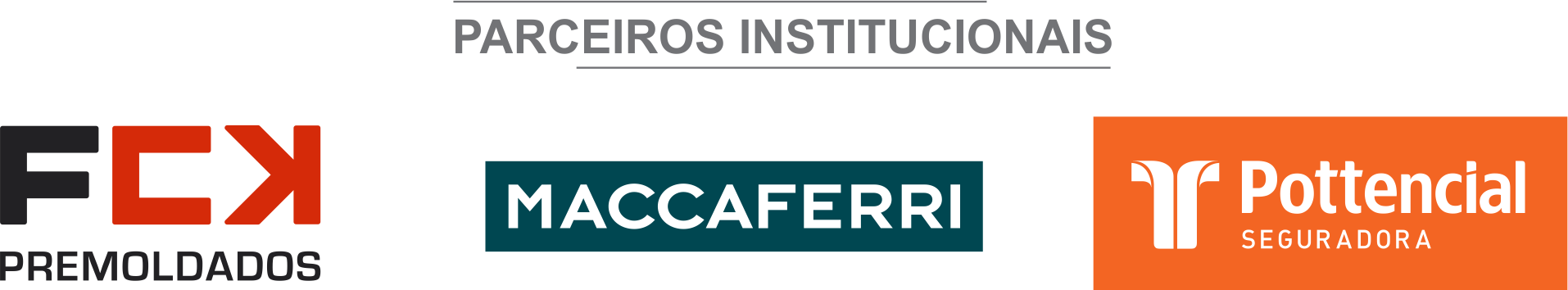 ÓRGÃO LICITANTE: COPASA-MG EDITAL: Nº CPLI. 1120200072Endereço: Rua Carangola, 606, térreo, bairro Santo Antônio, Belo Horizonte/MG.Informações: Telefone: (31) 3250-1618/1619. Fax: (31) 3250-1670/1317. E-mail: cpli@copasa.com.br. Endereço: Rua Carangola, 606, térreo, bairro Santo Antônio, Belo Horizonte/MG.Informações: Telefone: (31) 3250-1618/1619. Fax: (31) 3250-1670/1317. E-mail: cpli@copasa.com.br. OBJETO: SELECIONAR, DENTRE AS PROPOSTAS APRESENTADAS, A PROPOSTA CONSIDERADA MAIS VANTAJOSA, DE ACORDO COM OS CRITÉRIOS ESTABELECIDOS NESTE EDITAL, VISANDO A EXECUÇÃO, COM FORNECIMENTO PARCIAL DE MATERIAIS, DAS OBRAS E SERVIÇOS DE MELHORIAS DO SISTEMA DE ABASTECIMENTO DE ÁGUA DE SOBRÁLIA / MG.DATAS: Entrega: 18/09/2020, até às 08:30.Abertura: 18/09/2020, às 08:30.Prazo de execução: 04 meses.VALORESVALORESVALORESVALORESValor Estimado da ObraCapital Social Igual ou SuperiorGarantia de PropostaValor do EditalR$ 147.197,37R$ -R$ -R$ -CAPACIDADE TÉCNICA: a) Rede de Água com diâmetro igual ou superior a 50 mm ou rede de esgoto com diâmetro igual ou superior a 150 mm;b) Reservatório com capacidade igual ou superior a 25 m3;c) Montagem e/ou instalação de poço tubular profundo.CAPACIDADE TÉCNICA: a) Rede de Água com diâmetro igual ou superior a 50 mm ou rede de esgoto com diâmetro igual ou superior a 150 mm;b) Reservatório com capacidade igual ou superior a 25 m3;c) Montagem e/ou instalação de poço tubular profundo.CAPACIDADE TÉCNICA: a) Rede de Água com diâmetro igual ou superior a 50 mm ou rede de esgoto com diâmetro igual ou superior a 150 mm;b) Reservatório com capacidade igual ou superior a 25 m3;c) Montagem e/ou instalação de poço tubular profundo.CAPACIDADE TÉCNICA: a) Rede de Água com diâmetro igual ou superior a 50 mm ou rede de esgoto com diâmetro igual ou superior a 150 mm;b) Reservatório com capacidade igual ou superior a 25 m3;c) Montagem e/ou instalação de poço tubular profundo.CAPACIDADE OPERACIONAL: a) Rede de Água com diâmetro igual ou superior a 50 mm ou rede de esgoto com diâmetro igual ou superior a 150 mm;b) Reservatório com capacidade igual ou superior a 25 m3;c) Montagem e/ou instalação de poço tubular profundo.CAPACIDADE OPERACIONAL: a) Rede de Água com diâmetro igual ou superior a 50 mm ou rede de esgoto com diâmetro igual ou superior a 150 mm;b) Reservatório com capacidade igual ou superior a 25 m3;c) Montagem e/ou instalação de poço tubular profundo.CAPACIDADE OPERACIONAL: a) Rede de Água com diâmetro igual ou superior a 50 mm ou rede de esgoto com diâmetro igual ou superior a 150 mm;b) Reservatório com capacidade igual ou superior a 25 m3;c) Montagem e/ou instalação de poço tubular profundo.CAPACIDADE OPERACIONAL: a) Rede de Água com diâmetro igual ou superior a 50 mm ou rede de esgoto com diâmetro igual ou superior a 150 mm;b) Reservatório com capacidade igual ou superior a 25 m3;c) Montagem e/ou instalação de poço tubular profundo.ÍNDICES ECONÔMICOS: ILG – ILC – ISG igual ou maior (≥) a 1,0ÍNDICES ECONÔMICOS: ILG – ILC – ISG igual ou maior (≥) a 1,0ÍNDICES ECONÔMICOS: ILG – ILC – ISG igual ou maior (≥) a 1,0ÍNDICES ECONÔMICOS: ILG – ILC – ISG igual ou maior (≥) a 1,0OBSERVAÇÕES: - Consórcio: Conforme edital. Sr. Guilherme Argolo Saliba ou outro empregado da COPASA MG, do dia 27 de AGOSTO de 2020 ao dia 17 de SETEMBRO de 2020. O agendamento da visita poderá ser feito pelo e-mail: grip@copasa.com.br ou pelo telefone (31) 3841 6667. A visita será realizada na Avenida Prefeito Miguel Pereira Santiago nº 13 Centro, Sobrália MG. Clique aqui para obter informações do edital.OBSERVAÇÕES: - Consórcio: Conforme edital. Sr. Guilherme Argolo Saliba ou outro empregado da COPASA MG, do dia 27 de AGOSTO de 2020 ao dia 17 de SETEMBRO de 2020. O agendamento da visita poderá ser feito pelo e-mail: grip@copasa.com.br ou pelo telefone (31) 3841 6667. A visita será realizada na Avenida Prefeito Miguel Pereira Santiago nº 13 Centro, Sobrália MG. Clique aqui para obter informações do edital.OBSERVAÇÕES: - Consórcio: Conforme edital. Sr. Guilherme Argolo Saliba ou outro empregado da COPASA MG, do dia 27 de AGOSTO de 2020 ao dia 17 de SETEMBRO de 2020. O agendamento da visita poderá ser feito pelo e-mail: grip@copasa.com.br ou pelo telefone (31) 3841 6667. A visita será realizada na Avenida Prefeito Miguel Pereira Santiago nº 13 Centro, Sobrália MG. Clique aqui para obter informações do edital.OBSERVAÇÕES: - Consórcio: Conforme edital. Sr. Guilherme Argolo Saliba ou outro empregado da COPASA MG, do dia 27 de AGOSTO de 2020 ao dia 17 de SETEMBRO de 2020. O agendamento da visita poderá ser feito pelo e-mail: grip@copasa.com.br ou pelo telefone (31) 3841 6667. A visita será realizada na Avenida Prefeito Miguel Pereira Santiago nº 13 Centro, Sobrália MG. Clique aqui para obter informações do edital.ÓRGÃO LICITANTE: COPASA-MG EDITAL: RETIFICAÇÃO LICITAÇÃO Nº CPLI.1120200061Endereço: Rua Carangola, 606, térreo, bairro Santo Antônio, Belo Horizonte/MG.Informações: Telefone: (31) 3250-1618/1619. Fax: (31) 3250-1670/1317. E-mail: cpli@copasa.com.br. Endereço: Rua Carangola, 606, térreo, bairro Santo Antônio, Belo Horizonte/MG.Informações: Telefone: (31) 3250-1618/1619. Fax: (31) 3250-1670/1317. E-mail: cpli@copasa.com.br. OBJETO: SELECIONAR, DENTRE AS PROPOSTAS APRESENTADAS, A PROPOSTA CONSIDERADA MAIS VANTAJOSA, DE ACORDO COM OS CRITÉRIOS ESTABELECIDOS NESTE EDITAL, VISANDO A EXECUÇÃO, COM FORNECIMENTO PARCIAL DE MATERIAIS, DAS OBRAS E SERVIÇOS DE IMPLANTAÇÃO DO SISTEMA DE ESGOTAMENTO SANITÁRIO DE CONGONHAS / MG, 1ª ETAPA.DATAS: Entrega:29/09/2020, até às 08:30.Abertura: 29/09/2020, às 08:30.Prazo de execução: 18 meses.Visita: Conforme Edital.VALORESVALORESVALORESVALORESValor Estimado da ObraCapital Social Igual ou SuperiorGarantia de PropostaValor do EditalR$ 16.482.001,18R$ -R$ -R$ -CAPACIDADE TÉCNICA:a) Rede de esgoto com diâmetro igual ou superior a 200 mm; b) Ligação Predial de Esgoto. CAPACIDADE TÉCNICA:a) Rede de esgoto com diâmetro igual ou superior a 200 mm; b) Ligação Predial de Esgoto. CAPACIDADE TÉCNICA:a) Rede de esgoto com diâmetro igual ou superior a 200 mm; b) Ligação Predial de Esgoto. CAPACIDADE TÉCNICA:a) Rede de esgoto com diâmetro igual ou superior a 200 mm; b) Ligação Predial de Esgoto. CAPACIDADE OPERACIONAL: a) Rede de esgoto com diâmetro igual ou superior a 150 mm e com extensão igual ou superior a 15.200 m;b) Rede de esgoto com tubulação de PVC e/ou manilha cerâmica e/ou concreto e/ou ferro fundido, com diâmetro igual ou superior a 400 mm e com extensão igual ou superior a 900 m;c) Ligação Predial de Esgoto com quantidade igual ou superior a 4.500 unidades, sendo que cada unidade de ligação predial de esgoto corresponde 4,5 (quatro e meio) m de montagem de ligação predial de esgoto;d) Pavimento asfáltico (CBUQ e/ou PMF) com quantidade igual ou superior a 6.400 m²;e) Estrutura de escoramento de vala por qualquer processo, com quantidade igual ou superior a 47.000 m².CAPACIDADE OPERACIONAL: a) Rede de esgoto com diâmetro igual ou superior a 150 mm e com extensão igual ou superior a 15.200 m;b) Rede de esgoto com tubulação de PVC e/ou manilha cerâmica e/ou concreto e/ou ferro fundido, com diâmetro igual ou superior a 400 mm e com extensão igual ou superior a 900 m;c) Ligação Predial de Esgoto com quantidade igual ou superior a 4.500 unidades, sendo que cada unidade de ligação predial de esgoto corresponde 4,5 (quatro e meio) m de montagem de ligação predial de esgoto;d) Pavimento asfáltico (CBUQ e/ou PMF) com quantidade igual ou superior a 6.400 m²;e) Estrutura de escoramento de vala por qualquer processo, com quantidade igual ou superior a 47.000 m².CAPACIDADE OPERACIONAL: a) Rede de esgoto com diâmetro igual ou superior a 150 mm e com extensão igual ou superior a 15.200 m;b) Rede de esgoto com tubulação de PVC e/ou manilha cerâmica e/ou concreto e/ou ferro fundido, com diâmetro igual ou superior a 400 mm e com extensão igual ou superior a 900 m;c) Ligação Predial de Esgoto com quantidade igual ou superior a 4.500 unidades, sendo que cada unidade de ligação predial de esgoto corresponde 4,5 (quatro e meio) m de montagem de ligação predial de esgoto;d) Pavimento asfáltico (CBUQ e/ou PMF) com quantidade igual ou superior a 6.400 m²;e) Estrutura de escoramento de vala por qualquer processo, com quantidade igual ou superior a 47.000 m².CAPACIDADE OPERACIONAL: a) Rede de esgoto com diâmetro igual ou superior a 150 mm e com extensão igual ou superior a 15.200 m;b) Rede de esgoto com tubulação de PVC e/ou manilha cerâmica e/ou concreto e/ou ferro fundido, com diâmetro igual ou superior a 400 mm e com extensão igual ou superior a 900 m;c) Ligação Predial de Esgoto com quantidade igual ou superior a 4.500 unidades, sendo que cada unidade de ligação predial de esgoto corresponde 4,5 (quatro e meio) m de montagem de ligação predial de esgoto;d) Pavimento asfáltico (CBUQ e/ou PMF) com quantidade igual ou superior a 6.400 m²;e) Estrutura de escoramento de vala por qualquer processo, com quantidade igual ou superior a 47.000 m².ÍNDICES ECONÔMICOS: Conforme Edital. ÍNDICES ECONÔMICOS: Conforme Edital. ÍNDICES ECONÔMICOS: Conforme Edital. ÍNDICES ECONÔMICOS: Conforme Edital. OBSERVAÇÕES: Sr. Joel ou Ricardo Carvalho ou outro empregado da COPASA MG, do dia 13 de agosto de 2020 ao dia 25 de setembro de 2020. O agendamento da visita poderá ser feito pelo Joel.souza@copasa.com.br ou Ricardo.carvalho@copasa.com.br ou usec@copasa.com.br ou pelo telefone 31 3731 6915 ou 31 99964 1390 ou 31 97167 8164. A visita será realizada na Rua Ideal, nº 70, Bairro Ideal, Congonhas / MG. Clique aqui para obter informações do edital.OBSERVAÇÕES: Sr. Joel ou Ricardo Carvalho ou outro empregado da COPASA MG, do dia 13 de agosto de 2020 ao dia 25 de setembro de 2020. O agendamento da visita poderá ser feito pelo Joel.souza@copasa.com.br ou Ricardo.carvalho@copasa.com.br ou usec@copasa.com.br ou pelo telefone 31 3731 6915 ou 31 99964 1390 ou 31 97167 8164. A visita será realizada na Rua Ideal, nº 70, Bairro Ideal, Congonhas / MG. Clique aqui para obter informações do edital.OBSERVAÇÕES: Sr. Joel ou Ricardo Carvalho ou outro empregado da COPASA MG, do dia 13 de agosto de 2020 ao dia 25 de setembro de 2020. O agendamento da visita poderá ser feito pelo Joel.souza@copasa.com.br ou Ricardo.carvalho@copasa.com.br ou usec@copasa.com.br ou pelo telefone 31 3731 6915 ou 31 99964 1390 ou 31 97167 8164. A visita será realizada na Rua Ideal, nº 70, Bairro Ideal, Congonhas / MG. Clique aqui para obter informações do edital.OBSERVAÇÕES: Sr. Joel ou Ricardo Carvalho ou outro empregado da COPASA MG, do dia 13 de agosto de 2020 ao dia 25 de setembro de 2020. O agendamento da visita poderá ser feito pelo Joel.souza@copasa.com.br ou Ricardo.carvalho@copasa.com.br ou usec@copasa.com.br ou pelo telefone 31 3731 6915 ou 31 99964 1390 ou 31 97167 8164. A visita será realizada na Rua Ideal, nº 70, Bairro Ideal, Congonhas / MG. Clique aqui para obter informações do edital.ÓRGÃO LICITANTE: MINISTÉRIO DO DESENVOLVIMENTO REGIONALCIA DE DESENV. DO V. DO SÃO FRANCISCO-M.CLAROÓRGÃO LICITANTE: MINISTÉRIO DO DESENVOLVIMENTO REGIONALCIA DE DESENV. DO V. DO SÃO FRANCISCO-M.CLAROÓRGÃO LICITANTE: MINISTÉRIO DO DESENVOLVIMENTO REGIONALCIA DE DESENV. DO V. DO SÃO FRANCISCO-M.CLAROEDITAL: RDC ELETRÔNICO Nº 17/2020EDITAL: RDC ELETRÔNICO Nº 17/2020Endereço: Av. Geraldo Athayde, nº 483, Alto São João – Montes Claros/MG – CEP 39400-292Telefone: (38) 2104-7823 – FAX: (38) 2104-7824 - e-mail: 1a.sl@codevasf.gov.br LOCAL DA SESSÃO: www.comprasgovernamentais.gov.br Endereço: Av. Geraldo Athayde, nº 483, Alto São João – Montes Claros/MG – CEP 39400-292Telefone: (38) 2104-7823 – FAX: (38) 2104-7824 - e-mail: 1a.sl@codevasf.gov.br LOCAL DA SESSÃO: www.comprasgovernamentais.gov.br Endereço: Av. Geraldo Athayde, nº 483, Alto São João – Montes Claros/MG – CEP 39400-292Telefone: (38) 2104-7823 – FAX: (38) 2104-7824 - e-mail: 1a.sl@codevasf.gov.br LOCAL DA SESSÃO: www.comprasgovernamentais.gov.br Endereço: Av. Geraldo Athayde, nº 483, Alto São João – Montes Claros/MG – CEP 39400-292Telefone: (38) 2104-7823 – FAX: (38) 2104-7824 - e-mail: 1a.sl@codevasf.gov.br LOCAL DA SESSÃO: www.comprasgovernamentais.gov.br Endereço: Av. Geraldo Athayde, nº 483, Alto São João – Montes Claros/MG – CEP 39400-292Telefone: (38) 2104-7823 – FAX: (38) 2104-7824 - e-mail: 1a.sl@codevasf.gov.br LOCAL DA SESSÃO: www.comprasgovernamentais.gov.br OBJETO: EXECUÇÃO DE OBRAS E SERVIÇOS DE PAVIMENTAÇÃO ASFÁLTICA EM CBUQ - CONCRETO BETUMINOSO USINADO A QUENTE, NA RUA SANTO ANDRÉ E AV. BELA VISTA, COM ÁREA TOTAL DE 2.172,60M2, LOCALIZADAS NO MUNICÍPIO DE VARZELÂNDIA, ESTADO DE MINAS GERAIS.OBJETO: EXECUÇÃO DE OBRAS E SERVIÇOS DE PAVIMENTAÇÃO ASFÁLTICA EM CBUQ - CONCRETO BETUMINOSO USINADO A QUENTE, NA RUA SANTO ANDRÉ E AV. BELA VISTA, COM ÁREA TOTAL DE 2.172,60M2, LOCALIZADAS NO MUNICÍPIO DE VARZELÂNDIA, ESTADO DE MINAS GERAIS.DATAS:Entrega: 21/09/2020 até ás 09:59.Abertura: 21/09/2020 ás 10:00.Prazo de execução: Conforme edital.Visita: Conforme edital.DATAS:Entrega: 21/09/2020 até ás 09:59.Abertura: 21/09/2020 ás 10:00.Prazo de execução: Conforme edital.Visita: Conforme edital.DATAS:Entrega: 21/09/2020 até ás 09:59.Abertura: 21/09/2020 ás 10:00.Prazo de execução: Conforme edital.Visita: Conforme edital.VALORESVALORESVALORESVALORESVALORESValor Estimado da ObraCapital Social Igual ou SuperiorGarantia de PropostaGarantia de PropostaValor do EditalR$ 207.849,76Capital social mínimo de 5%R$ -R$ -R$ -CAPACIDADE TÉCNICA: Conforme edital.CAPACIDADE TÉCNICA: Conforme edital.CAPACIDADE TÉCNICA: Conforme edital.CAPACIDADE TÉCNICA: Conforme edital.CAPACIDADE TÉCNICA: Conforme edital.CAPACIDADE OPERACIONAL: Conforme edital.CAPACIDADE OPERACIONAL: Conforme edital.CAPACIDADE OPERACIONAL: Conforme edital.CAPACIDADE OPERACIONAL: Conforme edital.CAPACIDADE OPERACIONAL: Conforme edital.ÍNDICES ECONÔMICOS: Conforme edital.ÍNDICES ECONÔMICOS: Conforme edital.ÍNDICES ECONÔMICOS: Conforme edital.ÍNDICES ECONÔMICOS: Conforme edital.ÍNDICES ECONÔMICOS: Conforme edital.OBSERVAÇÕES: Consórcio: Não. OBSERVAÇÕES: Consórcio: Não. OBSERVAÇÕES: Consórcio: Não. OBSERVAÇÕES: Consórcio: Não. OBSERVAÇÕES: Consórcio: Não. ÓRGÃO LICITANTE: MINISTÉRIO DO DESENVOLVIMENTO REGIONALCIA DE DESENV. DO V. DO SÃO FRANCISCO-M.CLAROÓRGÃO LICITANTE: MINISTÉRIO DO DESENVOLVIMENTO REGIONALCIA DE DESENV. DO V. DO SÃO FRANCISCO-M.CLAROÓRGÃO LICITANTE: MINISTÉRIO DO DESENVOLVIMENTO REGIONALCIA DE DESENV. DO V. DO SÃO FRANCISCO-M.CLAROEDITAL: RDC ELETRÔNICO Nº 16/2020EDITAL: RDC ELETRÔNICO Nº 16/2020Endereço: Av. Geraldo Athayde, nº 483, Alto São João – Montes Claros/MG – CEP 39400-292Telefone: (38) 2104-7823 – FAX: (38) 2104-7824 - e-mail: 1a.sl@codevasf.gov.br LOCAL DA SESSÃO: www.comprasgovernamentais.gov.br Endereço: Av. Geraldo Athayde, nº 483, Alto São João – Montes Claros/MG – CEP 39400-292Telefone: (38) 2104-7823 – FAX: (38) 2104-7824 - e-mail: 1a.sl@codevasf.gov.br LOCAL DA SESSÃO: www.comprasgovernamentais.gov.br Endereço: Av. Geraldo Athayde, nº 483, Alto São João – Montes Claros/MG – CEP 39400-292Telefone: (38) 2104-7823 – FAX: (38) 2104-7824 - e-mail: 1a.sl@codevasf.gov.br LOCAL DA SESSÃO: www.comprasgovernamentais.gov.br Endereço: Av. Geraldo Athayde, nº 483, Alto São João – Montes Claros/MG – CEP 39400-292Telefone: (38) 2104-7823 – FAX: (38) 2104-7824 - e-mail: 1a.sl@codevasf.gov.br LOCAL DA SESSÃO: www.comprasgovernamentais.gov.br Endereço: Av. Geraldo Athayde, nº 483, Alto São João – Montes Claros/MG – CEP 39400-292Telefone: (38) 2104-7823 – FAX: (38) 2104-7824 - e-mail: 1a.sl@codevasf.gov.br LOCAL DA SESSÃO: www.comprasgovernamentais.gov.br OBJETO: Execução das obras e serviços de pavimentação asfáltica em CBUQ Concreto Betuminoso Usinado a Quente em diversas ruas das comunidades de Vila Londrina, com área de 4.162,42m2, Dois Barreiros, com área de 2.256,75 m2, Melancias, com área de 2.080,00 m2, e Nova Minda, com área de 1.634,40 m2, totalizando uma área de 10.133,57 m2, localizadas no município de Japonvar, estado de Minas Gerais.OBJETO: Execução das obras e serviços de pavimentação asfáltica em CBUQ Concreto Betuminoso Usinado a Quente em diversas ruas das comunidades de Vila Londrina, com área de 4.162,42m2, Dois Barreiros, com área de 2.256,75 m2, Melancias, com área de 2.080,00 m2, e Nova Minda, com área de 1.634,40 m2, totalizando uma área de 10.133,57 m2, localizadas no município de Japonvar, estado de Minas Gerais.DATAS:Entrega: 21/09/2020 até ás 09:59.Abertura: 21/09/2020 ás 10:00.Prazo de execução: Conforme edital.Visita: Conforme edital.DATAS:Entrega: 21/09/2020 até ás 09:59.Abertura: 21/09/2020 ás 10:00.Prazo de execução: Conforme edital.Visita: Conforme edital.DATAS:Entrega: 21/09/2020 até ás 09:59.Abertura: 21/09/2020 ás 10:00.Prazo de execução: Conforme edital.Visita: Conforme edital.VALORESVALORESVALORESVALORESVALORESValor Estimado da ObraCapital Social Igual ou SuperiorGarantia de PropostaGarantia de PropostaValor do EditalR$ 722.219,94Capital social mínimo de 5%R$ -R$ -R$ -CAPACIDADE TÉCNICA: Conforme edital.CAPACIDADE TÉCNICA: Conforme edital.CAPACIDADE TÉCNICA: Conforme edital.CAPACIDADE TÉCNICA: Conforme edital.CAPACIDADE TÉCNICA: Conforme edital.CAPACIDADE OPERACIONAL: Conforme edital.CAPACIDADE OPERACIONAL: Conforme edital.CAPACIDADE OPERACIONAL: Conforme edital.CAPACIDADE OPERACIONAL: Conforme edital.CAPACIDADE OPERACIONAL: Conforme edital.ÍNDICES ECONÔMICOS: Conforme edital.ÍNDICES ECONÔMICOS: Conforme edital.ÍNDICES ECONÔMICOS: Conforme edital.ÍNDICES ECONÔMICOS: Conforme edital.ÍNDICES ECONÔMICOS: Conforme edital.OBSERVAÇÕES: Consórcio: Não. OBSERVAÇÕES: Consórcio: Não. OBSERVAÇÕES: Consórcio: Não. OBSERVAÇÕES: Consórcio: Não. OBSERVAÇÕES: Consórcio: Não. ÓRGÃO LICITANTE:  SERVIÇO SOCIAL DA INDÚSTRIA - SESI, DEPARTAMENTO REGIONAL DE MINAS GERAISEDITAL: CONVITE SESI N.º 033/2020Endereço: COPERLI (setor de protocolo) - Av. do Contorno, n.º 4.520, 9.º andar, Bairro Funcionários, CEP 30110-916, em Belo Horizonte - MGEndereço: COPERLI (setor de protocolo) - Av. do Contorno, n.º 4.520, 9.º andar, Bairro Funcionários, CEP 30110-916, em Belo Horizonte - MGObjeto: CONTRATAÇÃO DE EMPRESA, PELO REGIME DE EMPREITADA POR PREÇO GLOBAL, PARA EXECUÇÃO DAS OBRAS DE ADEQUAÇÕES NECESSÁRIAS AO SISTEMA DE PREVENÇÃO E COMBATE A INCÊNDIO E PÂNICO, VISANDO A OBTENÇÃO DO AUTO DE VISTORIA DO CORPO DE BOMBEIROS (AVCB), EM ATENDIMENTO À UNIDADE DO SESI, DENOMINADA CAT “CORONEL JOVELINO RABELO”, LOCALIZADA NA RUA PRATÁPOLIS, Nº 02, BAIRRO BOM PASTOR, CEP 35500-167, EM DIVINÓPOLIS – MG.DATAS: Entrega: 10/09/2020 às 10:00.Abertura: 10/09/2020 às 10:00.Informações Gerais: OBTENÇÃO DO EDITAL: O edital poderá ser retirado pela Internet, no endereço https://compras.fiemg.com.br/. DADOS DA COPERLI: Avenida do Contorno, n.º 4.520, 9.º andar, bairro Funcionários, CEP 30110−916, em Belo Horizonte – MG. Telefone: (31) 3263−4816.Informações Gerais: OBTENÇÃO DO EDITAL: O edital poderá ser retirado pela Internet, no endereço https://compras.fiemg.com.br/. DADOS DA COPERLI: Avenida do Contorno, n.º 4.520, 9.º andar, bairro Funcionários, CEP 30110−916, em Belo Horizonte – MG. Telefone: (31) 3263−4816.ÓRGÃO LICITANTE: EMPRESA BAIANA DE ÁGUAS E SANEAMENTO S.A. - EMBASA - SECRETARIA DE INFRAESTRUTURA HÍDRICA E SANEAMENTO ÓRGÃO LICITANTE: EMPRESA BAIANA DE ÁGUAS E SANEAMENTO S.A. - EMBASA - SECRETARIA DE INFRAESTRUTURA HÍDRICA E SANEAMENTO EDITAL: LICITAÇÃO Nº 126/20Endereço: 4th - Atenue, 420 - Centro Administrativo da Bahia, Salvador - BA, 41745-002Edifício Sede da EMBASA - Centro Administrativo da Bahia. Informações complementares através dos Telefones: (71) 3372-4764/4756 ou pelo e-mail: plc.esclarecimentos@embasa.ba.gov.br. Endereço: 4th - Atenue, 420 - Centro Administrativo da Bahia, Salvador - BA, 41745-002Edifício Sede da EMBASA - Centro Administrativo da Bahia. Informações complementares através dos Telefones: (71) 3372-4764/4756 ou pelo e-mail: plc.esclarecimentos@embasa.ba.gov.br. Endereço: 4th - Atenue, 420 - Centro Administrativo da Bahia, Salvador - BA, 41745-002Edifício Sede da EMBASA - Centro Administrativo da Bahia. Informações complementares através dos Telefones: (71) 3372-4764/4756 ou pelo e-mail: plc.esclarecimentos@embasa.ba.gov.br. A EMBASA TORNA PÚBLICO QUE REALIZARÁ A LICITAÇÃO N.º 126/20, PROCESSADA DE ACORDO COM AS DISPOSIÇÕES DA LEI Nº 13.303/2016, LEI COMPLEMENTAR 123/2006 E REGULAMENTO INTERNO DE LICITAÇÕES E CONTRATOS DA EMBASA. OBJETO: OBRAS CIVIS PARA MELHORIA NO ASPECTO FÍSICO E SEGURANÇA DA ETA E INSTALAÇÕES OPERACIONAIS DO SISTEMA DE ABASTECIMENTO DE ÁGUA DE PLANALTO, VINCULADA A UNIDADE REGIONAL DE CANDEIAS (UMS). DATAS: Entrega: 24/09/2020, até às 09:00.Abertura: 24/09/2020, às 09:00.DATAS: Entrega: 24/09/2020, até às 09:00.Abertura: 24/09/2020, às 09:00.OBSERVAÇÕES: Recursos Financeiros: PROPRIOS. O Edital e seus anexos encontram-se disponíveis para download no site http://www.licitacoes-e.com.br/. (Licitação BB nº: 831947). O cadastro da proposta deverá ser feito no site http://www.licitacoes-e.com.br/, antes da abertura da sessão pública. Informações através do e-mail: mailto:plc.esclarecimentos@embasa.ba.gov.br ou por telefone: (71) 3372-4756/4764. Salvador, 26 de agosto de 2020 - Carlos Luís Lessa e Silva - Presidente da Comissão.OBSERVAÇÕES: Recursos Financeiros: PROPRIOS. O Edital e seus anexos encontram-se disponíveis para download no site http://www.licitacoes-e.com.br/. (Licitação BB nº: 831947). O cadastro da proposta deverá ser feito no site http://www.licitacoes-e.com.br/, antes da abertura da sessão pública. Informações através do e-mail: mailto:plc.esclarecimentos@embasa.ba.gov.br ou por telefone: (71) 3372-4756/4764. Salvador, 26 de agosto de 2020 - Carlos Luís Lessa e Silva - Presidente da Comissão.OBSERVAÇÕES: Recursos Financeiros: PROPRIOS. O Edital e seus anexos encontram-se disponíveis para download no site http://www.licitacoes-e.com.br/. (Licitação BB nº: 831947). O cadastro da proposta deverá ser feito no site http://www.licitacoes-e.com.br/, antes da abertura da sessão pública. Informações através do e-mail: mailto:plc.esclarecimentos@embasa.ba.gov.br ou por telefone: (71) 3372-4756/4764. Salvador, 26 de agosto de 2020 - Carlos Luís Lessa e Silva - Presidente da Comissão.ÓRGÃO LICITANTE: SECRETARIA DE INFRAESTRUTURA – SEINFRA EDITAL: TOMADA DE PREÇOS Nº 023/2020Endereço: COMISSÃO PERMANENTE DE LICITAÇÃO - CPL – SEINFRA - AV. LUIZ VIANA FILHO, Nº 445 - 4ª AVENIDA - CENTRO ADM.DA BAHIA - PRÉDIO ANEXO - 1º ANDAR - ALA B, SALVADOR-BASite: www.infraestrutura.ba.gov.br e e-mail: cpl@infra.ba.gov.br - Telefone (71)3115-2174End. Elet.: http://www.infraestrutura.ba.gov.br/licitacoes - https://comprasnet.ba.gov.br/content/sess%c3%a3o-virtual Endereço: COMISSÃO PERMANENTE DE LICITAÇÃO - CPL – SEINFRA - AV. LUIZ VIANA FILHO, Nº 445 - 4ª AVENIDA - CENTRO ADM.DA BAHIA - PRÉDIO ANEXO - 1º ANDAR - ALA B, SALVADOR-BASite: www.infraestrutura.ba.gov.br e e-mail: cpl@infra.ba.gov.br - Telefone (71)3115-2174End. Elet.: http://www.infraestrutura.ba.gov.br/licitacoes - https://comprasnet.ba.gov.br/content/sess%c3%a3o-virtual TIPO: MENOR PREÇO - OBJETO: CONSTRUÇÃO DO CENTRO DE ATENDIMENTO AO TURISTA EM IMBASSAÍ (MATA DE SÃO JOÃO). FAMÍLIA 07.05.DATAS: Entrega: 14/09/2020, até às 17:30.Abertura: 15/09/2020, às 09:30.OBSERVAÇÕES: O Certame será realizado mediante Videoconferência, com acesso através do endereço eletrônico: http://www.infraestrutura.ba.gov.br/licitacoes ou https://comprasnet.ba.gov.br/content/sess%c3%a3o-virtual, em conformidade com a Instrução Normativa SAEB nº 016/2020, ante a situação de emergência, acarretada pela Pandemia do Novo Coronavírus - COVID-19. Os interessados poderão obter informações no endereço supracitado, de segunda a sexta-feira, das 8h30 às 12:00h e das 13h30 às 17h30. Maiores esclarecimentos no telefone (71)3115-2174, no site: www.infraestrutura.ba.gov.br e e-mail: cpl@infra.ba.gov.br. OBSERVAÇÕES: O Certame será realizado mediante Videoconferência, com acesso através do endereço eletrônico: http://www.infraestrutura.ba.gov.br/licitacoes ou https://comprasnet.ba.gov.br/content/sess%c3%a3o-virtual, em conformidade com a Instrução Normativa SAEB nº 016/2020, ante a situação de emergência, acarretada pela Pandemia do Novo Coronavírus - COVID-19. Os interessados poderão obter informações no endereço supracitado, de segunda a sexta-feira, das 8h30 às 12:00h e das 13h30 às 17h30. Maiores esclarecimentos no telefone (71)3115-2174, no site: www.infraestrutura.ba.gov.br e e-mail: cpl@infra.ba.gov.br. ÓRGÃO LICITANTE: SECRETARIA DE INFRAESTRUTURA – SEINFRA EDITAL: TOMADA DE PREÇOS Nº 024/2020Endereço: COMISSÃO PERMANENTE DE LICITAÇÃO - CPL – SEINFRA - AV. LUIZ VIANA FILHO, Nº 445 - 4ª AVENIDA - CENTRO ADM.DA BAHIA - PRÉDIO ANEXO - 1º ANDAR - ALA B, SALVADOR-BASite: www.infraestrutura.ba.gov.br e e-mail: cpl@infra.ba.gov.br - Telefone (71)3115-2174End. Elet.: http://www.infraestrutura.ba.gov.br/licitacoes - https://comprasnet.ba.gov.br/content/sess%c3%a3o-virtual Endereço: COMISSÃO PERMANENTE DE LICITAÇÃO - CPL – SEINFRA - AV. LUIZ VIANA FILHO, Nº 445 - 4ª AVENIDA - CENTRO ADM.DA BAHIA - PRÉDIO ANEXO - 1º ANDAR - ALA B, SALVADOR-BASite: www.infraestrutura.ba.gov.br e e-mail: cpl@infra.ba.gov.br - Telefone (71)3115-2174End. Elet.: http://www.infraestrutura.ba.gov.br/licitacoes - https://comprasnet.ba.gov.br/content/sess%c3%a3o-virtual TIPO: MENOR PREÇO - OBJETO: CONSTRUÇÃO DA PONTE SOBRE O RIO DO PEIXE, NO TRECHO DE ACESSO AO DISTRITO DE SANHAROL, MUNICÍPIO DE CORONEL JOÃO SÁ, COM EXTENSÃO DE 52 M. FAMÍLIA 07.23.DATAS: Entrega: 14/09/2020, até às 17:30.Abertura: 15/09/2020, às 14:30.OBSERVAÇÕES: O Certame será realizado mediante Videoconferência, com acesso através do endereço eletrônico: http://www.infraestrutura.ba.gov.br/licitacoes ou https://comprasnet.ba.gov.br/content/sess%c3%a3o-virtual, em conformidade com a Instrução Normativa SAEB nº 016/2020, ante a situação de emergência, acarretada pela Pandemia do Novo Coronavírus - COVID-19. Os interessados poderão obter informações no endereço supracitado, de segunda a sexta-feira, das 8h30 às 12:00h e das 13h30 às 17h30. Maiores esclarecimentos no telefone (71)3115-2174, no site: www.infraestrutura.ba.gov.br e e-mail: cpl@infra.ba.gov.br. OBSERVAÇÕES: O Certame será realizado mediante Videoconferência, com acesso através do endereço eletrônico: http://www.infraestrutura.ba.gov.br/licitacoes ou https://comprasnet.ba.gov.br/content/sess%c3%a3o-virtual, em conformidade com a Instrução Normativa SAEB nº 016/2020, ante a situação de emergência, acarretada pela Pandemia do Novo Coronavírus - COVID-19. Os interessados poderão obter informações no endereço supracitado, de segunda a sexta-feira, das 8h30 às 12:00h e das 13h30 às 17h30. Maiores esclarecimentos no telefone (71)3115-2174, no site: www.infraestrutura.ba.gov.br e e-mail: cpl@infra.ba.gov.br. 